"Nerde"-kurs/lærersamling, våren 2021, online"Nerde"-kurs/lærersamling, våren 2021, online"Nerde"-kurs/lærersamling, våren 2021, online"Nerde"-kurs/lærersamling, våren 2021, onlineKurs 3:  7., 20. og 21. februar 2021. alle dager  kl 10-17Kurs 3:  7., 20. og 21. februar 2021. alle dager  kl 10-17Kurs 3:  7., 20. og 21. februar 2021. alle dager  kl 10-17Kurs 3:  7., 20. og 21. februar 2021. alle dager  kl 10-17Kurs 3:  7., 20. og 21. februar 2021. alle dager  kl 10-17Kurs 4: 8. og 22. april kl 18-21, 24. og 25. april 2021 kl 10-17Kurs 4: 8. og 22. april kl 18-21, 24. og 25. april 2021 kl 10-17Kurs 4: 8. og 22. april kl 18-21, 24. og 25. april 2021 kl 10-17Kurs 4: 8. og 22. april kl 18-21, 24. og 25. april 2021 kl 10-17Kurs 4: 8. og 22. april kl 18-21, 24. og 25. april 2021 kl 10-17Sted: online, zoom.comSted: online, zoom.comJeg melder meg med dette på lærersamling/"nerde"-helg:Jeg melder meg med dette på lærersamling/"nerde"-helg:Jeg melder meg med dette på lærersamling/"nerde"-helg:Jeg melder meg med dette på lærersamling/"nerde"-helg:Jeg melder meg med dette på lærersamling/"nerde"-helg:Navn:Gateadresse:Postnr/postadr:Mobiltlf/fasttlf:Mailadresse:Jeg er medlem av Knipleforeningen  ( Skriv "ja" eller "nei"):Jeg er medlem av Knipleforeningen  ( Skriv "ja" eller "nei"):Jeg er medlem av Knipleforeningen  ( Skriv "ja" eller "nei"):Jeg er medlem av Knipleforeningen  ( Skriv "ja" eller "nei"):Jeg er medlem av Knipleforeningen  ( Skriv "ja" eller "nei"):Jeg melder meg på lærer-/nerdekurs helg 3:  7. , 20. og 21. februar 2021, onlineJeg melder meg på lærer-/nerdekurs helg 3:  7. , 20. og 21. februar 2021, onlineJeg melder meg på lærer-/nerdekurs helg 3:  7. , 20. og 21. februar 2021, onlineJeg melder meg på lærer-/nerdekurs helg 3:  7. , 20. og 21. februar 2021, onlineJeg melder meg på lærer-/nerdekurs helg 3:  7. , 20. og 21. februar 2021, onlineJeg melder meg på lærer-/nerdekurs helg 4: 8. , 22., 24 og 25. april 2021, onlineJeg melder meg på lærer-/nerdekurs helg 4: 8. , 22., 24 og 25. april 2021, onlineJeg melder meg på lærer-/nerdekurs helg 4: 8. , 22., 24 og 25. april 2021, onlineJeg melder meg på lærer-/nerdekurs helg 4: 8. , 22., 24 og 25. april 2021, onlineJeg melder meg på lærer-/nerdekurs helg 4: 8. , 22., 24 og 25. april 2021, onlineJeg har deltatt på 1. kurshelg ( Skriv "ja" eller "nei"):Jeg har deltatt på 1. kurshelg ( Skriv "ja" eller "nei"):Jeg har deltatt på 1. kurshelg ( Skriv "ja" eller "nei"):Jeg har deltatt på 1. kurshelg ( Skriv "ja" eller "nei"):Jeg har deltatt på 1. kurshelg ( Skriv "ja" eller "nei"):Jeg har deltatt på 2. kurshelg ( Skriv "ja" eller "nei"):Jeg har deltatt på 2. kurshelg ( Skriv "ja" eller "nei"):Jeg har deltatt på 2. kurshelg ( Skriv "ja" eller "nei"):Jeg har deltatt på 2. kurshelg ( Skriv "ja" eller "nei"):Jeg har deltatt på 2. kurshelg ( Skriv "ja" eller "nei"):Beskriv kort hvor lenge du har kniplet, og hva slags knipling du har arbeidet medBeskriv kort hvor lenge du har kniplet, og hva slags knipling du har arbeidet medBeskriv kort hvor lenge du har kniplet, og hva slags knipling du har arbeidet medBeskriv kort hvor lenge du har kniplet, og hva slags knipling du har arbeidet medBeskriv kort hvor lenge du har kniplet, og hva slags knipling du har arbeidet medBeskriv kort ditt ønske med dette kurset (egen utvikling/ønsker å undervise/underviser/annet)Beskriv kort ditt ønske med dette kurset (egen utvikling/ønsker å undervise/underviser/annet)Beskriv kort ditt ønske med dette kurset (egen utvikling/ønsker å undervise/underviser/annet)Beskriv kort ditt ønske med dette kurset (egen utvikling/ønsker å undervise/underviser/annet)Beskriv kort ditt ønske med dette kurset (egen utvikling/ønsker å undervise/underviser/annet)Beskriv kort ditt ønske med dette kurset (egen utvikling/ønsker å undervise/underviser/annet)Påmelding kan skje via mail til:  knipleforeningenskurs@gmail.comPåmelding kan skje via mail til:  knipleforeningenskurs@gmail.comPåmelding kan skje via mail til:  knipleforeningenskurs@gmail.comPåmelding kan skje via mail til:  knipleforeningenskurs@gmail.comPåmelding kan skje via mail til:  knipleforeningenskurs@gmail.comeller via post: Elisabeth Bjørklund Bøhler, Frydenbergveien 55, 1415 Oppegårdeller via post: Elisabeth Bjørklund Bøhler, Frydenbergveien 55, 1415 Oppegårdeller via post: Elisabeth Bjørklund Bøhler, Frydenbergveien 55, 1415 Oppegårdeller via post: Elisabeth Bjørklund Bøhler, Frydenbergveien 55, 1415 Oppegårdeller via post: Elisabeth Bjørklund Bøhler, Frydenbergveien 55, 1415 OppegårdAvmeldingsfrister:Avmeldingsfrister:Ved avmelding senere enn 14 dager før kursstart, må hele kursprisen betales. Ved avmelding senere enn 14 dager før kursstart, må hele kursprisen betales. Ved avmelding senere enn 14 dager før kursstart, må hele kursprisen betales. Ved avmelding senere enn 14 dager før kursstart, må hele kursprisen betales. Ved avmelding senere enn 14 dager før kursstart, må hele kursprisen betales. PÅMELDINGSFRIST: PÅMELDINGSFRIST: Kurs 3: 20. januar 2021Kurs 3: 20. januar 2021Kurs 3: 20. januar 2021Kurs 4: 1. mars 2021Kurs 4: 1. mars 2021OBS!  Ved færre enn  5 påmeldte vil kurset bli avlyst.OBS!  Ved færre enn  5 påmeldte vil kurset bli avlyst.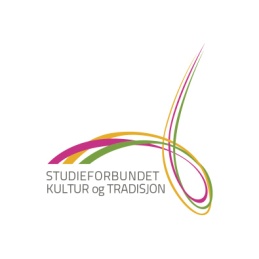 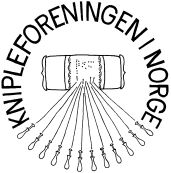 Ved flere enn 9 påmeldte vil kurs bli splittet i to ulike grupper.Ved flere enn 9 påmeldte vil kurs bli splittet i to ulike grupper.Ved flere enn 9 påmeldte vil kurs bli splittet i to ulike grupper.Ved flere enn 9 påmeldte vil kurs bli splittet i to ulike grupper.Kurset arrangeres med støtte fraKurset arrangeres med støtte fraStudieforbundet Kultur og TradisjonStudieforbundet Kultur og Tradisjon